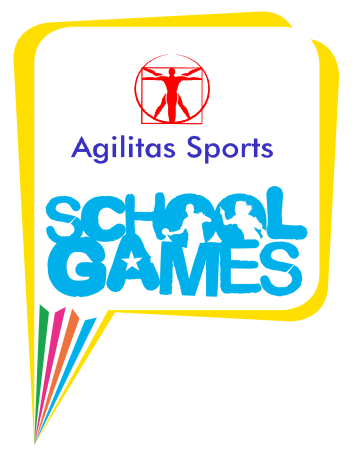 Year 7 Girls Futsal 2018-19 Results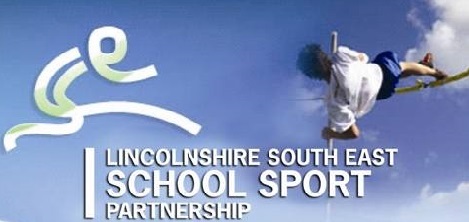 The Lincolnshire South East and Boston School Sport Partnerships came together on Tuesday 12th December 2018 to compete in Y7 Girls Futsal. Futsal is a version of indoor 5-a-side football. A fantastic turnout from schools saw us running a competition for 5 Lincolnshire South East Schools against each other and a separate event for 4 Boston Schools. There were many excellent and very close games. In the Lincs SE competition 3 teams all won 2 games and lost 2 and could only be separated by goal difference. Similarly in the Boston comp 3rd and 4th places could only be separated by most goals scored!One team can go forward to the County finals in March so we had a thrilling final between Bourne Grammar and Thomas Middlecott which was won 2-0 by Bourne. We wish them the best of luck.Many thanks to all the teachers who refereed and to Lee Farrell, Head of PE and Spalding High School for hosting the competition.Rupert GibsonSchool Games OrganiserLincolnshire South East School Sport PartnershipPlaceLincolnshire SE SSPBoston SSP5thSpalding Academy4thSpalding HighThomas Cowley3rdDeepingsBoston High2ndBourne AcademyHaven High1stBourne GrammarThomas Middlecott